Gymnasium Beetzendorf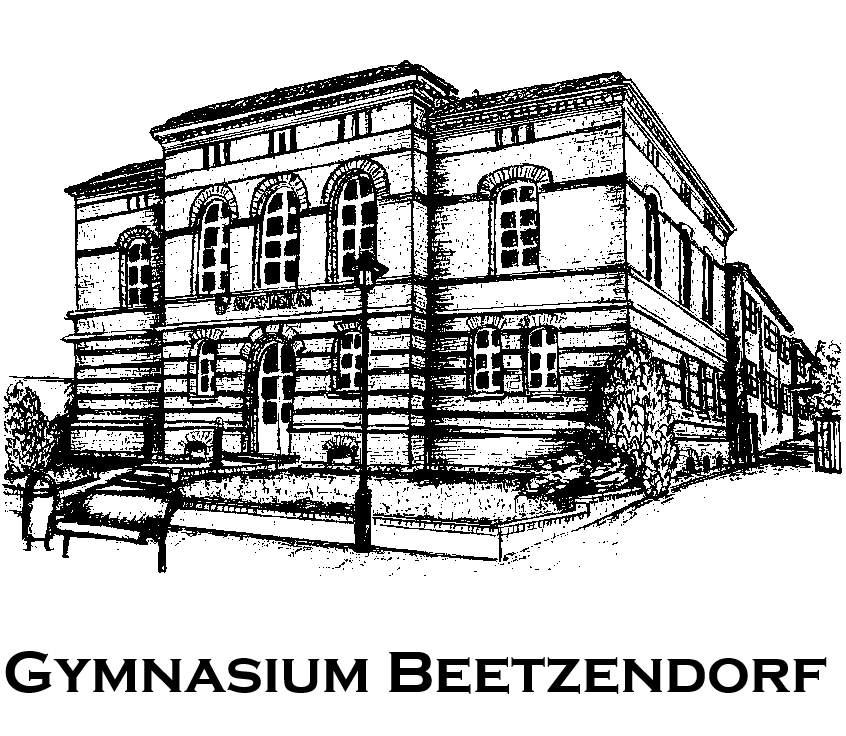 	Mündliche Abiturprüfung 2022	Aufgabenstellung:Geben Sie hier die erste Aufgabenstellung an. Anschließend mit <Enter> bestätigen.PrüferFachprüfungsleiterVorsitzender